The Old Dun Cow Caught FireHarry Wincott 1893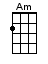 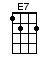 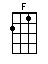 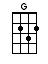 INTRO:  / 1 2 / 1 2 / [Am] / [Am]Some [Am] friends and I, in a public houseWere [Am] playing domi-[G]noes one [Am] nightWhen [Am] into the [G] room the [F] barman [E7] cameHis [E7] face all [F] chalky [E7] white"What’s [Am] up,” says Brown [Am] "Have you seen a ghost?[Am] Have you seen your [G] Aunt Mor-[E7]iah?""Oh me [Am] Aunt Mor-[G]iah be [Am] buggered!" said [F] he"The [E7] bloody [F] pub’s on [E7] fire!" <EVERYONE MAKE SIREN NOISES>“On [Am] fire," says Brown, "What a bit o’luck[Am] Everybody [G] follow [Am] me[Am] Down to the [G] cellar, if the [F] fire’s not [E7] thereWe’ll [E7] have a [F] rare old [E7] spree…" (HEE HEE!)So we [Am] all went down after good old Brown[Am] Booze we [G] could not [E7] missAnd [Am] we weren’t [G] there five [Am] minutes or [F] more‘Til [E7] we were [F] all half [E7] pissed (WHERE’S BROWN?)CHORUS:And [Am] there was Brown, upside down[Am] Lickin’ up the [G] whiskey off the [Am] floor[Am] "Booze [G] booze!" the [F] firemen [E7] criedAs [E7] they came [F] knockin’ at the [E7] door <KNOCK KNOCK>Don’t [Am] let them in ‘til it’s all mopped upAnd [Am] somebody [G] shouted, “Macln-[E7]tyre!” (MacINTYRE!)And we [Am] all got [G] blue-blind [Am] paralytic [F] drunkWhen the [E7] Old Dun Cow caught [Am] fire [Am]/[Am]Then [Am] Smith went over to the port wine tub[Am] Gave it a [G] few hard [Am] knocks <KNOCK KNOCK>He [Am] started [G] takin’ off his [F] panta-[E7]loonsLike-[E7]wise his [F] shoes and [E7] socks"Hold [Am] on," says Brown, "we [Am] can’t have thatYou [Am] can’t do [G] that in [E7] hereDon’t go [Am] washin’ your [G] trotters in the [Am] port wine [F] tubWhen we’ve [Am] got all [F] this light [E7] beer (LIGHT BEER! EWW! –WHERE’S BROWN?)CHORUS:Oh [Am] there was Brown, upside down[Am] Lickin’ up the [G] whiskey off the [Am] floor[Am] "Booze [G] booze!" the [F] firemen [E7] criedAs [E7] they came [F] knockin’ at the [E7] door <KNOCK KNOCK>Don’t [Am] let them in ‘til it’s all mopped upAnd [Am] somebody [G] shouted, “Macln-[E7]tyre!” (MacINTYRE!)And we [Am] all got [G] blue-blind [Am] paralytic [F] drunkWhen the [E7] Old Dun Cow caught [Am] fire [Am]Just [Am] then there came an [Am] awful crash <GO NUTS - DON’T BREAK ANYTHING>[Am] Half the bloody [G] roof gave [Am] way [Am] We were [G] drowned in the [F] firemen’s [E7] hoseStill [E7] we were [F] goin’ to [E7] staySo we [Am] got some tacks and our old wet slacksAnd [Am] nailed our-[G]selves in-[E7]side <KNOCK KNOCK>And we [Am] sat there [G] swallowin’ [Am] pints of [F] stout (BURP)‘Til [Am] we were [F] bleary-[E7]eyed (WHERE’S BROWN?)CHORUS:Oh [Am] there was Brown, upside down[Am] Lickin’ up the [G] whiskey off the [Am] floor[Am] "Booze [G] booze!" the [F] firemen [E7] criedAs [E7] they came [F] knockin’ at the [E7] door <KNOCK KNOCK>Don’t [Am] let them in ‘til it’s all mopped upAnd [Am] somebody [G] shouted, “Macln-[E7]tyre!” (MacINTYRE!)And we [Am] all got [G] blue-blind [Am] paralytic [F] drunkWhen the [E7] Old Dun Cow caught [Am] fire [Am][Am] Later that night when the fire was outWe came [Am] up from the [G] cellar be-[Am]lowOur [Am] pub was [G] burned, our [F] booze was [E7] drunkAnd our [E7] heads were a-[F]hangin’ [E7] low <SOB, SOB>“Oh [Am] look,” says Brown, with a look quite queerIt [Am] seemed something [G] raised his [E7] ire“We’ve [Am] gotta get [G] down to the [Am] Clocktower [F] PubIt [Am] closes [F] on the [E7] hour!” (WHERE’S BROWN?)CHORUS:Oh [Am] there was Brown, upside down[Am] Lickin’ up the [G] whiskey off the [Am] floor[Am] "Booze [G] booze!" the [F] firemen [E7] criedAs [E7] they came [F] knockin’ at the [E7] door <KNOCK KNOCK>Don’t [Am] let them in ‘til it’s all mopped upAnd [Am] somebody [G] shouted, “Macln-[E7]tyre!” (MacINTYRE!)And we [Am] all got [G] blue-blind [F] paralytic [E7] drunkWhen the [E7] Old Dun [E7] Cow caught [Am] fire <TREMOLO>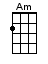 www.bytownukulele.ca